ARTS PLASTIQUESVoir la vidéo en ouvrant le lienhttps://youtu.be/HsU57SZyGVcQu’est-ce qu’un paysage ? Lorsque l’on observe un paysage, on voit des éléments naturels comme des montagnes, des bois, des rivières. Mais l’on peut voir aussi des éléments créés par l’être humain comme les routes, les maisons, les magasins, les champs.Choisir l’un de ces paysages pour le reproduire sur un carton blanc (cahier de dessin).Utiliser l’aquarelle pour le coloriage. 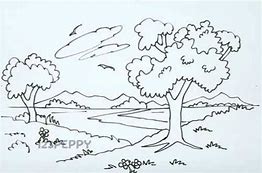 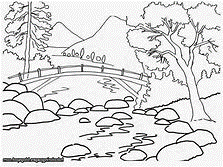 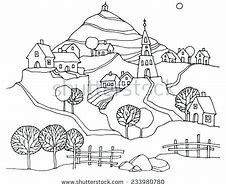 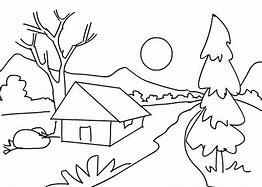 Collège des Dominicaines de notre Dame de la Délivrande – Araya-Classe : CE2                                                                  Mars 2020 – 4ème semaineNom : ________________________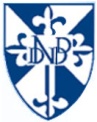 